Číslo šablony: III/2VY_32_INOVACE_P12_1.16Tematická oblast: Dějiny starověkuPrincipátTyp: DUM – pracovní list	Předmět: Dějepis		Ročník:  2. r. (6leté), 1. r. (4leté)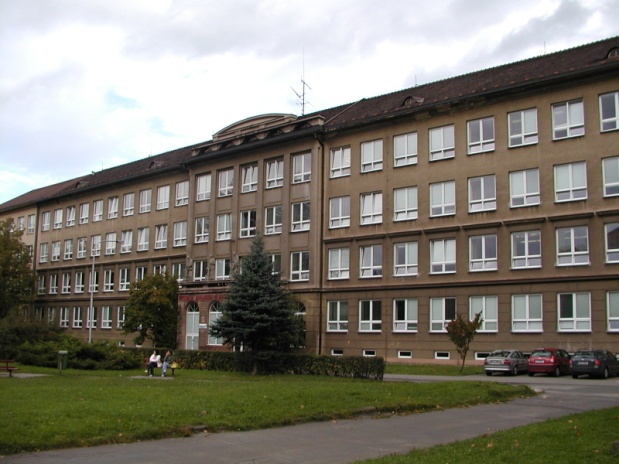 Zpracováno v rámci projektuEU peníze školámCZ.1.07/1.5.00/34.0296Zpracovatel:Mgr. Anna Jursová Gymnázium, Třinec, příspěvková organizaceDatum vytvoření: březen 2014Metodický listTento učební materiál je součástí tematické oblasti Dějiny starověku a je určen pro výuku dějepisu v prvním ročníku čtyřletého studia a druhém ročníku šestiletého studia. S pracovním listem je možno pracovat jak formou samostatné práce, tak formou skupinové práce. K práci  je nutné používat mapu.Cílem je prohloubit a upevnit znalosti žáků.Inovace spočívá ve využití interaktivního prostředí.Řešení je uvedeno v závěru.Principát 1. Vysvětlete,co znamená označení principát.   …………………………………………………………………..   …………………………………………………………………..   …………………………………………………………………..  ……………………………………………………………………  2. Kdy se prosadil principát, jaká forma vlády ho vystřídala?      …………………………………………………………………      …………………………………………………………………3. Napište, které dynastie se vystřídaly u moci během existence principátu.    …………………………………………………………………    …………………………………………………………………    ………………………………………………………………….    ………………………………………………………………….4. Vysvětlete pojmy: kolonát  …………………………………………………………………………       adoptivní císaři …………………………………………………………………. vojenští císaři   …………………………………………………………………….5. Vysvětlete zákon o urážce majestátu, kdy začal být zneužíván?    ………………………………………………………………    ………………………………………………………………    ………………………………………………………………    ………………………………………………………………6. Charakterizujte vládu císaře Nerona.   ……………………………………………………………………………………………   …………………………………………………………………………………………….  …………………………………………………………………………………………….7. Za kterého panovníka dosáhla římská říše největšího rozsahu? Kde ležela    starověká Trákie a Dácie? Pracujte s mapou.    …………………………………………………………………………………..     ………………………………………………………………………………….8. Vysvětlete pojmy:    honestiores …………………………………………………………………..    humiliores ……………………………………………………………………9. Markomanské války byly vedeny ve 2. stol. n. l.,   - který císař je vedl  ......................................................................................   - kam až se během těchto válek dostala římská vojska? …………………..     ……………………………………………………………………………………10. Co znázorňují tyto obrázky?                                                                           Obrázek č. 1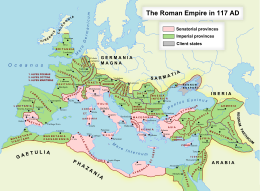  Obrázek č. 2         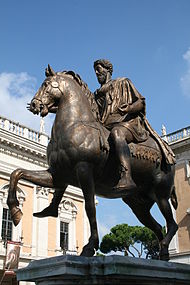 Řešení 1. Princeps inter pares; způsob vlády v době raného císařství, republikánské funkce byly      byly zachovány, císař byl zároveň konzulem, senátorem, tribunem. 2. 31 př. l. až 284 n. l. 3. Julsko-claudijská dynastie, Flaviovci, adoptivní císaři, Severovci 4. Nový způsob obhospodařování půdy, přidělování půdy kolonům 5. Vznikl z původního zákona o vlastizradě, v době císařské splynul s osobou panovníka   a umožňoval stíhat nepohodlné osoby; za Tiberia.6. Krutovládce, pokládal se za skvělého umělce, dal pronásledovat křesťany za údajné      zapálení Říma.7. Traiana; přibližně dnešní Bulharsko a Rumunsko8. Císařští a provincionální vyšší úředníci, důstojníci, senátoři; ostatní nevýznamní a chudí9. Marcus Aurelius, okolí Brna, Trenčín na Slovensku10. Obrázek č. 1: Rozsah římské říše za císaře Traiana      Obrázek č. 2: Jezdecká socha Marca AureliaPoužitá literaturaDějepis pro gymnázia a střední školy Pravěk a starověk. Praha: SPN, 2001.Obrázek č. 1 XY. wikipedie [online]. [cit. 25. 03. 2014]. Dostupný na: http://upload.wikimedia.org/wikipedia/commons/thumb/e/e7/RomanEmpire_117.svg/260px-RomanEmpire_117.svg.pngObrázek č. 2XY. wikipedie [online]. [cit. 25. 03. 2014]. Dostupný na: http://upload.wikimedia.org/wikipedia/commons/thumb/8/89/0_Marcus_Aurelius_-_Piazza_del_Campidoglio_%283%29.JPG/190px-0_Marcus_Aurelius_-_Piazza_del_Campidoglio_%283%29.JPG